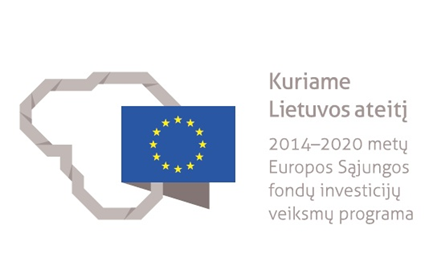 2020-04-16 pasirašyta iš Europos Sąjungos struktūrinių fondų lėšų bendrai finansuojamo projekto Nr. 07.1.1-CPVA-R-904-31-0016  „Kompleksinis tikslinės teritorijos daugiabučių kiemų sutvarkymas“. Pagal šią sutartį projekto vykdytojui įgyvendinti skiriama  iki 4,8 mln. eurų projektui skirtų finansavimo lėšų.  Projektas finansuojamas Europos regioninės plėtros fondo ir savivaldybės lėšomis. Projekto veiklų įgyvendinimo pabaiga – 2022-02-28. Projektavimo darbus atliko UAB „Kelprojektas“. Rangos darbų sutartis dėl kompleksinės teritorijos ribojamos Taikos pr., Sausio 15-osios g., Rumpiškės g. ir Paryžiaus Komunos g. sutvarkymo  2020-01-29 pasirašyta  su UAB „VVARFF“ Rangos darbų vertė – 5,6 mln. eurų, iš jų 4,8 mln. eurų planuojama finansuoti ES lėšomis. Įgyvendinant 2014-2020 m. ES struktūrinių fondų investicijų veiksmų programą, penkių didžiausių Lietuvos miestų  - Vilniaus, Kauno, Klaipėdos, Šiaulių ir Panevėžio g. savivaldybės pasirenka tikslines teritorijas  -atskiras miestų dalis, kurios bus kompleksiškai tvarkomos panaudojant ES struktūrinių fondų lėšas. Siekiama padidinti pasirinktų miesto dalių – tikslinių teritorijų patrauklumą gyventojams, verslui, turizmui. Siekiant padidinti Klaipėdos miesto tikslinės teritorijos (ribojamos Taikos pr., Sausio 15-osios g., Rumpiškės g. ir Paryžiaus Komunos g.) patrauklumą gyventojams, yra planuojama sutvarkyti sekančias teritorijas. Artimiausiu metu planuojama pradėti rangos darbus nuo I teritorijos. I teritorija – Rumpiškės kvartalo teritorija nuo Paryžiaus Komunos g. iki gatvės, jungiančios Taikos pr. ir Rumpiškės g.;II teritorija – Rumpiškės kvartalo teritorija nuo gatvės, jungiančios Taikos pr. ir Rumpiškės g., iki Sausio 15-osios g.;III teritorija – teritorija nuo Sausio 15-osios g. iki Marijos Taikos karalienės bažnyčios ir PC „Saturnas“.Teritorijos fizinė aplinka nepatraukli – čia vyrauja XX amžiaus 5-7 dešimtmečio statybos daugiabučiai namai, kurių didžioji dauguma yra prastos estetinės išvaizdos, nerenovuoti. Viešųjų kiemų ir daugiabučių kiemų infrastruktūra nusidėvėjusi ir neatitinka šiuolaikinių poreikių, trūksta automobilių laikymo vietų, vaikų žaidimo ir sporto  aikštelių, želdynų ir šiuolaikinių mažosios architektūros elementų. Žaliosios erdvės sudaro maždaug 30 proc. visos teritorijos. Visoje teritorijoje  žaliąsias erdves sudaro namų kiemų ir infrastruktūros želdynai. Daugelis žaliųjų erdvių yra apleistos, jas reikia atnaujinti bei performuoti. Apleisti želdiniai kuria nesaugias ir nepatrauklias erdves. Visoje teritorijoje yra nedidelis bet pakankamas ir aiškus gatvių tinklas, tačiau privažiavimai prie daugiabučių namų yra siauri, sudėtingi ir painūs.  Teritorijoje, ribojamoje Taikos pr., Sausio 15-osios g., Rumpiškės g. ir Paryžiaus Komunos yra komplikuotos kiemų infrastruktūros erdvės. Pritaikant dabartiniam poreikiui reikia atnaujinti vidinių kiemų infrastruktūrą. Automobilių aikštelių trūkumas yra didžiausia teritorijos problema. Didžioji dalis įrengtų aikštelių yra su nusidėvėjusia asfalto danga, automobilių aikštelės įrengtos ne pagal reikalavimus, pažeidžiant higienos normas. Chaotiška pėsčiųjų takų sistema, trūksta ryšių tarp namų, mažosios architektūros elementų.Projektu bus siekiama didinti miesto viešųjų erdvių patrauklumą, kurti mieste patrauklią ir saugią gyvenamąją aplinką.Projektu siekiama  įrengti automobilių parkavimo vietas gatvėse, kiemuose ir bendrose erdvėse, sukurti naują privažiavimo prie namų struktūrą, performuoti želdynus, atkurti žaliąsias erdves, įrengti apšvietimą, mažosios architektūros elementus, įrengti vaikų žaidimų, sporto aikšteles, sukurti pėsčiųjų takų sistemą, sujungiant daugiabučių namus ir viešąsias erdves, įdiegti  dviračių laikymo sistemą, įrengti vaizdo stebėjimo kameras. Planuojama įrengti naujas automobilių stovėjimo vietas, tame tarpe  vietas neįgaliesiems. Numatoma įrengti naujus apšvietimo tinklus, vaizdo stebėjimo sistemą ir rekonstruoti  lietaus nuotekų tinklus. Rekonstruoti ir naujai įrengti pėsčiųjų takai gyventojų patogumui bus suprojektuoti prisilaikant esamų takų planinės padėties, skersiniai takai numatyti per daugelį metų susiformavusiose vietose. Takų danga – betoninės plytelės ir trinkelės susidėvėjusios, įėjimai-išėjimai į gyvenamuosius namus nepritaikyti neįgaliesiems. Automobilių stovėjimo aikštelių asfalto danga vietomis ištrupėjusi. Automobiliai statomi netvarkingai, stovėjimo vietos nesužymėtos, estetinis vaizdas nedera prie kraštovaizdžio, automobilių vietų skaičius netenkina išaugusių automobilių statymo vietų poreikių. Sutvarkyta aplinka bus tvarkingesnė, patrauklesnė ir estetiška čia gyvenantiems žmonėms ir praeiviams. Atsižvelgiant į detaliojo plano sprendinius suprojektuota vaikų žaidimo ir sporto (lauko treniruoklių) aikštelės, bei krepšinio aikštelė. Projekto sprendiniais užtikrinamas vaikų žaidimo aikštelių atitikimas higienos normų reikalavimams. Projekte numatomos priemonės žmonių su negalia judėjimo poreikiams užtikrinti. Visose galimose perėjimų per gatvę vietose numatomi gatvės bortų ir takų tinkamo išilginio nuolydžio (1:12) nuleidimai iki važiuojamosios dalies lygio, kad būtų užtikrintas saugus ir patogus eismas judėjimo negalią turintiems žmonėms. Taip pat numatytos priemonės regėjimo negalią turintiems žmonėms. Pėsčiųjų takų susikirtimuose su gatvių važiuojamąja dalimi numatyti įrengti neregių įspėjamieji bei vedimo paviršiai. Pėsčiųjų takai, pandusai, laiptai ir kiti žmonių su negalia trasoje elementai bus gerai apšviesti tamsiuoju paros metu. Žmonėms su regos negalia numatoma įrengti vedimo ir įspėjamuosius paviršius. Siekiami rezultatai ir nauda – projekto dėka bus modernizuota daugiabučių kiemų teritorija, bus padidintas automobilių parkavimo vietų skaičius, sukurta nauja privažiavimo prie namų struktūra, kuri leis lengviau atrasti parkavimo vietą kieme. Žaliosios erdvės bus atnaujintos, įrengtas kiemų šiuolaikinis apšvietimas. Dėka įrengtų vaizdo kamerų  gyventojai bus saugesni, mažosios architektūros elementai (gėlynai, šiukšliadėžės, suoliukai ir kt.) sukurs jaukią aplinką kiemuose, kas įtakos didesnį gyventojų pasitenkinimą gyvenamąją vieta. Įrengta dviračių laikymo sistema padidins dviračių transporto populiarumą, užtikrins darnaus judumo plėtrą mieste, gyventojai mažiau naudosis nuosavu transportu, nes atnaujinta dviračių takų sistema leis dažniau persėsti ant dviračių ir vykti į centrą, darbą, kitas laisvalaikio praleidimo vietas.Teritorijoje esantys suolai keičiami naujais. Projektuojamas stacionarių ir integruotų suolų įrengimas. Nauji suolai įrengiami žmonių susibūrimo vietose skirtose poilsiui, šalia vaikų žaidimo aikštelės, sporto aikštelių. Šalia suolų įrengiamos šiukšliadėžės. Esami inžineriniai tinklai, trukdantys statinių rekonstravimui bus iškeliami arba apsaugomi. Numatomi nauji apšvietimo tinklai, vaizdo stebėjimo sistema ir lietaus nuotekų tinklai. 